ПОСТАНОВЛЕНИЕ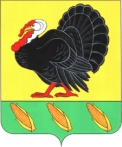 АДМИНИСТРАЦИИ ХОПЕРСКОГО ПОСЕЛЕНИЯ ТИХОРЕЦКОГО РАЙОНАот 01 августа 2013 года                                                                                  № 87ст.ХоперскаяОб утверждении долгосрочной муниципальной целевой программы «Обеспечение жильем молодых семей на 2014-2015 годы» В целях реализации подпрограммы «Обеспечение жильем молодых семей» федеральной целевой программы «Жилище» на 2011-2015 годы, утвержденной постановлением Правительства Российской Федерации от 17 декабря 2010 года № 1050 «О федеральной целевой программе «Жилище» на 2011-2015 годы», в соответствии с постановлением главы администрации (губернатора) Краснодарского края от 30 апреля 2010 года № 314 «Об утверждении долгосрочной краевой целевой программы «Жилище» на 2011-2015 годы», п о с т а н о в л я ю:1.Утвердить долгосрочную муниципальную целевую программу «Обеспечение жильем молодых семей на 2014-2015 годы» (прилагается).2.Обнародовать настоящее постановление в установленном порядке и разместить на официальном сайте администрации Хоперского  поселения  Тихорецкого района в информационно – телекоммуникационной сети «Интернет».3.Контроль за выполнением настоящего постановления возложить на Тихачеву О.В..4.Постановление вступает в силу со дня его подписания, но не ранее вступления в силу решения Совета Хоперского  поселения Тихорецкого района о внесении изменений в бюджет Хоперского поселения Тихорецкого района, предусматривающего финансирование программы.Глава Хоперского поселенияТихорецкого района                                                                               С.Ю.ПисановДОЛГОСРОЧНАЯ МУНИЦИПАЛЬНАЯ ЦЕЛЕВАЯ ПРОГРАММА«Обеспечение жильем молодых семей на 2014-2015 годы»ПАСПОРТдолгосрочной муниципальной целевой программы «Обеспечение жильем молодых семей на 2014-2015 годы1. Содержание проблемы и обоснование необходимости ее решения программными методамиНастоящая Программа разработана на основании подпрограммы «Обеспечение жильем молодых семей» федеральной целевой программы «Жилище» на 2011-2015 годы, утвержденной постановлением Правительства Российской Федерации от 17 декабря 2010 года № 1050 «О федеральной целевой программе «Жилище» на 2011-2015 годы», постановления главы администрации (губернатора) Краснодарского края от 30 апреля 2010 года       № 314 «Об утверждении долгосрочной краевой целевой программы «Жилище» на 2011-2015 годы».Наличие собственного жилья является одной из базовых ценностей человеческого существования, основных его потребностей, обеспечивающих формирование семьи и сохранение семейных ценностей. На сегодняшний день приобретение или строительство жилья с использованием рыночных механизмов доступны лишь ограниченному кругу семей. Особенно остро жилищная проблема стоит перед молодыми семьями, их финансовые возможности ограничены, так как в подавляющей массе они имеют низкие доходы и не имеют накоплений. В условиях необходимости стимулирования рождаемости и улучшения демографической ситуации проблема обеспечения жильем молодых семей приобретает большую значимость. Отсутствие перспектив на приобретение жилья является одной из причин, по которым  молодые семьи не желают иметь детей.От успехов разрешения жилищной проблемы во многом зависят моральное и физическое здоровье молодых людей, их политическая оценка деятельности власти по созданию условий и перспектив улучшения жизни населения. Кроме того, возможность решения жилищной проблемы, в том числе с привлечением средств ипотечного жилищного кредита или займа, создаст для молодежи стимул к повышению качества трудовой деятельности, уровня квалификации в целях роста заработной платы. Решение жилищной проблемы молодых семей позволит сформировать экономически активный слой населения.Низкая доступность жилья для молодых семей свидетельствует о необходимости использования программно-целевого метода. Кроме того, решение проблемы обеспечения жильем молодых семей:направлено на повышение качества жизни граждан, улучшение социально-демографической ситуации;не может быть осуществлено в пределах одного финансового года;носит комплексный характер, дает значительный мультипликативный эффект в различных отраслях экономики и способствует обеспечению социального благополучия в обществе.Использование программно-целевого метода направлено на создание условий для эффективного управления ресурсами, в том числе финансовыми.2. Цели и задачи, сроки и этапы реализации ПрограммыОсновной целью Программы является поддержка в решении жилищной проблемы молодых семей, признанных в установленном порядке нуждающимися в жилых помещениях.Основной задачей программы является предоставление молодым семьям социальных выплат в рамках подпрограммы «Обеспечение жильем молодых семей» федеральной целевой программы «Жилище» на 2011-2015 годы.Сроки реализации Программы для достижения указанных целей и задач: 2014 - 2015 годы.Этапы реализации Программы: по годам в соответствии с прилагаемыми мероприятиями Программы.3. Перечень мероприятий Программы                                                                                                                   (тыс.рублей)Примечание.  Ежегодные объёмы финансирования мероприятий Программы за счёт средств местного бюджета с учётом фактического исполнения Программы подлежат уточнению.4. Обоснование ресурсного обеспечения ПрограммыВ рамках Программы молодым семьям, признанным в установленном порядке участниками подпрограммы «Обеспечение жильем молодых семей» федеральной целевой программы «Жилище» на 2011-2015 годы, предоставляются социальные выплаты из средств местного бюджета с участием средств краевого и федерального бюджетов, на условиях и в порядке, определяемыми подпрограммой «Обеспечение жильем молодых семей» федеральной целевой программы «Жилище» на 2011-2015 годы, утвержденной постановлением Правительства Российской Федерации от 17 декабря 2010 года № 1050 «О федеральной целевой программе «Жилище» на 2011-2015 годы» и долгосрочной краевой целевой программой «Жилище» на 2011-2015 годы, утвержденной постановлением главы администрации (губернатора) Краснодарского края от 30 апреля 2010 года № 314.Объем средств местного бюджета, обеспечивающий софинансирование данного мероприятия, определяется, исходя из объема распределенных средств федерального и краевого бюджетов на реализацию подпрограммы «Обеспечение жильем молодых семей» федеральной целевой программы «Жилище» на 2011-2015 годы.5. Оценка социально-экономической эффективности ПрограммыОценка эффективности и социально-экономических последствий реализации Программы будет производиться на основе системы индикаторов, которые представляют собой не только количественные показатели,                         но и качественные характеристики и описания. Система индикаторов     обеспечит мониторинг реальной динамики изменений в социальной                      сфере за оцениваемый период с целью уточнения или корректировки поставленных задач.Оценка программ проводится ежегодно при формировании проекта бюджета на следующий год и на среднесрочную перспективу. По результатам оценки подготавливаются предложения о корректировке предоставляемых бюджетных средств.Реализация Программы позволит привлечь средства краевого и федерального бюджетов, а также собственные и (или) заемные средства молодых семей. 6. Критерии выполнения Программы7. Механизм реализации ПрограммыВ целом механизм реализации Программы предусматривает тесное взаимодействие администрации Хоперского поселения Тихорецкого района с органами исполнительной власти Краснодарского края.Координатор Программы осуществляет:нормативно-правовое и методическое обеспечение реализации Программы;подготовку предложений по объемам и источникам средств на реализацию Программы;информационную и разъяснительную работу среди молодых семей, направленную на освещение целей и задач Программы;оценку социально-экономической эффективности, а также оценку целевых индикаторов и показателей реализации Программы в целом;осуществляет контроль за ходом реализации Программы в целом;готовит ежегодный доклад о ходе реализации Программы.Основными задачами осуществления контроля по выполнению Программы являются:рассмотрение материалов о ходе реализации программных мероприятий и представление рекомендаций по их корректировке; рассмотрение итогов реализации Программы;выявление технических и организационных проблем в ходе реализации Программы и разработка предложений по их решению.Осуществление контроля позволит своевременно принимать решения               о внесении изменений в Программу в ходе ее реализации по результатам анализа эффективности программных мероприятий.Текущий контроль, анализ выполнения и оценку эффективности реализации Программы осуществляет администрация Хоперского поселения Тихорецкого района и Совет Хоперского поселения Тихорецкого района.Глава Хоперского сельского поселения Тихорецкого района                                                          С.Ю.ПисановПРИЛОЖЕНИЕУТВЕРЖДЕНАпостановлением администрации Хоперского поселения  Тихорецкого районаот 01.08.2013 г № 87Наименованиепрограммы-долгосрочная муниципальная целевая программа «Обеспечение жильем молодых семей на             2014-2015 годы» (далее – Программа)Основание для разработки программы-постановление по муниципальным проектам и программам администрации  Хоперского поселения  Тихорецкого района от 01.08.2013 года № 85Координатор программы-администрация Хоперского поселения Тихорецкого районаМуниципальный заказчик-администрация Хоперского поселения Тихорецкого районаИсполнитель мероприятий программыадминистрация Хоперского поселения Тихорецкого районаЦели и задачи программы-основной целью Программы является:Цели и задачи программы-поддержка в решении жилищной проблемы молодых семей, признанных в установленном порядке нуждающимися в жилых помещениях;Цели и задачи программы-основной задачей программы является:предоставление молодым семьям социальных выплат в рамках подпрограммы «Обеспечение жильем молодых семей» федеральной целевой программы «Жилище» на 2011-2015 годы; Сроки реализации программы2014 - 2015 годыОбъем и источники финансирования программы объем финансирования Программыза счет средств местного бюджета – 315,0 тыс.рублей, в том числе по годам:2014 год – 157,5 тыс.рублей;2015 год – 157,5 тыс.рублей.Контроль за выполнением программыадминистрация Хоперского  поселения Тихорецкого района, Совет Хоперского  поселения  Тихорецкий район                         №п/пНаименованиемероприятияИсточник финансированияОбъемфинансирования, всего тыс. рублейВ том числеВ том числеМуници-пальный заказчик№п/пНаименованиемероприятияИсточник финансированияОбъемфинансирования, всего тыс. рублей2014 год2015 годМуници-пальный заказчик1.Предоставление молодым семьям социальных выплат в рамках подпрограммы «Обеспечение жильем молодых семей»федеральной целевой программы «Жилище» на 2011-2015 годыместный бюджет 315,0157,5157,5администрация Хоперского поселения Тихорецкого районаИтого по программевсего315,0157,5157,5№ п/пНаименование мероприятияОжидаемые результаты2014-2015В том числе по годамВ том числе по годам№ п/пНаименование мероприятияОжидаемые результаты2014-2015201420151.Предоставление молодым семьям социальных выплат в рамках подпрограммы «Обеспечение жильем молодых семей» федеральной целевой программы «Жилище» на 2011-2015 годыУвеличение количества молодых семей, улучшивших свои жилищные условия211